DISTRITO ESCOLAR DE ALBERT GALLATIN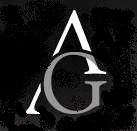 PRIMARIA DE GEORGE J. PLAVADr. Eric  Witt, Director120 Puritan Road,  McClellandtown,  Pensilvania 15458  Teléfono: 724-737-5424Título I Política de Participación de Padres y Familias La escuela fomentará la participación de los padres en una comunicación bidireccional regular que involucre el aprendizaje académico de los estudiantes y otras actividades.Los padres recibirán informes periódicos sobre el progreso de su estudiante y se les animará a participar en conferencias con el maestro.Se programará el tiempo adecuado para facilitar la conferencia entre el maestro y los padres. Los alumnos también pueden ser incluidos en la conferencia con el maestro.Se proporcionará información oportuna sobre los Programas Federales, incluyendo planificación, implementación y evaluación, a los padres y a la comunidad.La Noche del Currículo se lleva a cabo a principios de año para familiarizar a los padres con el plan de estudios, las políticas, los procedimientos y las evaluaciones. Las conferencias individuales de los padres se llevan a cabo durante el segundo período de calificación de nueve semanas. Las conferencias individuales de los padres pueden llevarse a cabo poniéndose en contacto con la escuela para hacer una cita. Para el año escolar 2020-2021, se celebraron conferencias individuales para padres virtualmente para cumplir con las Directrices del Departamento de Salud para el distanciamiento social debido a la pandemia COVID-19.Se mantendrá un Consejo Asesor de Padres (PAC) a nivel escolar para programas federales con un mínimo de una reunión anual. Cuando sea posible, se programarán reuniones adicionales según sea necesario.El Consejo Asesor para Padres también da su opinión, con la administración y el personal, para desarrollar un plan anual de mejora en toda la escuela basado en evaluaciones y datos de necesidades.Cada año se firma un Pacto Entre Padres y Escuelas. El pacto describe las responsabilidades de los estudiantes, padres y maestros para mejorar el rendimiento de los estudiantes.La participación de los padres en la educación del niño seguirá siendo una alta prioridad en el Distrito Escolar Albert Gallatin, y todos los intentos de alentar a los padres a participar en el proceso de escolarización continuarán.Revisado:	Febrero 2021	Distribuido: Febrero 2021